20 гинуар 2020й.                                   № 8                        20 января 2020г.ОБ УТВЕРЖДЕНИИ ПЛАНА МЕРОПРИЯТИЙ ПО ЭКОЛОГИЧЕСКОМУ ВОСПИТАНИЮ НАСЕЛЕНИЯ И ФОРМИРОВАНИЯ ЭКОЛОГИЧЕСКОЙ КУЛЬТУРЫ НАСЕЛЕНИЯ В СФЕРЕ ОБРАЩЕНИЯ С ТВЕРДЫМИ КОММУНАЛЬНЫМИ ОТХОДАМИ НА ТЕРРИТОРИИ  СЕЛЬСКОГО ПОСЕЛЕНИЯ БУРЛИНСКИЙ СЕЛЬСОВЕТ МУНИЦИПАЛЬНОГО РАЙОНА ГАФУРИЙСКИЙ РАЙОН РЕСПУБЛИКИ БАШКОРТОСТАН  »Во исполнения подпункта 2 поручения Президента РФ от 16.11.2017г. №Пр. – 2319, руководствуясь п. 18 ч.1 ст.14 Федерального закона от 06.10.2013 г №131 – ФЗ «Об общих принципах организации органов местного самоуправления в РФ», Уставом ,Администрация  сельского поселения Бурлинский сельсовет муниципального района Гафурийский районПОСТАНОВЛЯЕТ:1. Утвердить План мероприятий по экологическому воспитанию населения и формирования экологической культуры населения в сфере обращения с твердыми коммунальными отходами на территории сельского поселения Бурлинский сельсовет муниципального района  Гафурийский район  Республики Башкортостан(Приложение 1)2. Настоящее решение обнародовать в здании Администрации сельского поселения Бурлинский сельсовет муниципального района Гафурийский район Республики Башкортостан путем размещения на информационном стенде по адресу: Республика Башкортостан, Гафурийский район, с.Бурлы, ул.Казанская, 21 и на официальном сайте сельского поселения  Бурлинский сельсовет муниципального района Гафурийский район Республики Башкортостан  http://burly.ru.3. Контроль за исполнением данного постановления оставляю за собой.Глава сельского поселения  Бурлинский сельсовет муниципального районаГафурийский районРеспублики Башкортостан                                                              А.К.ХайретдиновПриложение №1
Утвержден постановлением
 СП Бурлинский сельсовет
от 20.01.2020 г. №8КАРАР.ПОСТАНОВЛЕНИЕБАШКОРТОСТАН РЕСПУБЛИКАНЫГАФУРИ РАЙОНЫ МУНИЦИПАЛЬ РАЙОНЫБУРЛЫ АУЫЛ СОВЕТЫАУЫЛ БИЛӘМӘНЕХАКИМИӘТЕ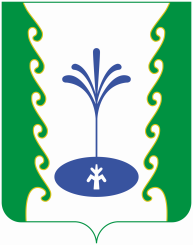 РЕСПУБЛИКА БАШКОРТОСТАН              АДМИНИСТРАЦИЯСЕЛЬСКОГО ПОСЕЛЕНИЯ БУРЛИНСКИЙ СЕЛЬСОВЕТМУНИЦИПАЛЬНОГО РАЙОНАГАФУРИЙСКИЙ РАЙОН№ п/пМероприятияСрокисполненияОтветственные исполнители1Проведение на собраниях, сходах с жителями  сельского поселения разъяснительной работы по повышению экологической культуры населения в сфере обращения с твердыми бытовыми отходами.При проведении собранияАдминистрация  сельского поселения2Организация работы по освещению на официальном сайте Администрации информации мероприятий, способствующих экологическому воспитанию населения в обращении с ТКОПостоянноАдминистрация  сельского поселения 3Проведения экологических субботников по сбору твердых коммунальных отходов (ТКО) на прилегающей территории  учреждений, домовладений граждан, в местах массового отдыха, в детских спортивных площадкахАпрель- сентябрьАдминистрация  сельского поселения 4Проведение в  школах классных часов по теме обращения с твердыми коммунальными отходамиМартАдминистрация  сельского поселения Руководителиучреждений 5Проведение мероприятий, направленных на очистку территории  сельского поселения  от несанкционированных мест размещения мусораМай –сентябрьАдминистрация  сельского поселения 7Проведение мероприятий по озеленению территории  сельского поселенияМайАдминистрация  сельского поселения 8Распространение информационных материалов, буклетов, листовок, баннеров, разъясняющих правила обращения с твердыми коммунальными отходамиВ течении годаАдминистрация  сельского поселения 9Размещение публикаций о правилах обращения с ТБО  в интернет-ресурсахВ течение годаАдминистрация  сельского поселения 